SOUND STORY PLANNER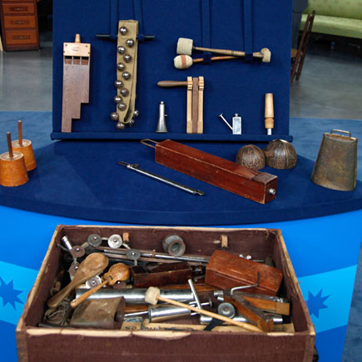 STORY SCRIPTPROPS